Del 1 uten hjelpemidlerOppgave 1Svar:a.   b.   c.   Oppgave 2.Vi har gitt a1 = -8, a4 = 7a.Vi må bestemme differansen d:  Da blirb. og  Oppgave 3a.Rekka  er geometrisk fordi vi får neste ledd ved å multiplisere et ledd med  Når kvotienten k er et tall mellom – 1 og 1 så konvergerer rekka. Her er   og rekka konvergerer.Summen  b.Tallet  Dette er ei geometrisk rekke med k =  Oppgave 4.Vi setter inn x = - 2 i ligningssystemet og løser: Verdien på a er 2Oppgave 5Vi har gitt f ved  a.Av dette ser vi at  b.Siden f ‘(x) = 0 når x = 0 eller x = - 2 og f ‘’(0) = 6 > 0 og f ‘’(- 2) = - 6 < 0 så ser vi at f har en topp når x = -2 og en bunn når x = 0 . f(-2) =  og f(0) = - 4 og da er            toppunktet (- 2, 0) og bunnpunktet ( 0, - 4)c.Siden f ‘’(x) = 0 når x = - 1 og skifter fortegn når x vokser og passerer x = - 1 så er (- 1, f(- 1)) = (- 1, - 2) et vendepunkt. Stigningstallet til vendetangenten er f ‘(- 1) =  . Ettpunktsformelen gir vendetangenten  Fra faktoriseringen i a. ser vi at nullpunktene til f er x = -2 og x = 0.Vi kan nå tegne inn de utregna punktene og tegne skisse av grafen til f-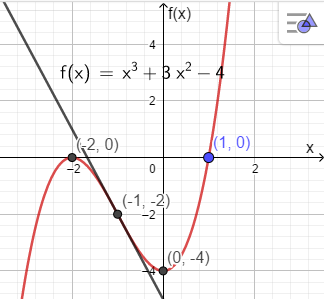 e.Oppgave 6 Hekkbestanden at gås t år etter at telling startet er gitt ved funksjonen h der  Vi får også opplyst at h(0) = 20 og at h’’(20) = 0a.b.Når altså etter lang tid, vil  . Tallet 100 er altså antall gjess som hekker når det er gått lang tid.c.Vi vet fra tidligere studier av denne typen funksjoner at den er voksende, sakte i starten og når t blir stor. Da må det være en største vekst et sted imellom. Når vi får opplyst at h’’(20) = 0 betyr det at bestanden vokser raskest etter 20 årOppgave 7X: Antall skader på et tilfeldig epletre påført av insektGitt tabellenSiden E(X) =  blir forventningsverdien E(X) = 1Dette betyr at vi kan forvente en skade per tre som følge av insekt.b.c.Vi har et stort antall trær, dette betyr at n er stor. Da sier sentralgrensesetningen at siden Si –ene er normalfordelt så vil også summen av S-ene også være normalfordelt med en forventningsverdi             E(S) =  og et standardavvik  d.På eplegården sjekkes 50 trær og de får pålegg om tiltak hvis antall skader er større enn  altså Y > 60 . Forventningsverdien og standardavviket for kontroll av 50 trær er  Vi må finne sannsynligheten P(X>Y) = 1 – P(X ≤ Y) Her er I vedlegget finner vi  Altså er sannsynligheten for pålegg                                                P(X > Y) =  Del 2 med hjelpemidlerVi forkorter GeoGebra med GGOppgave 1a.Antall kalkuner er x, antall griser y og antall juletre er z . I linjene 1, 2 og 3 har vi satt opp de tre ligningene med de 3 ukjente. I linje 4 er systemet løst: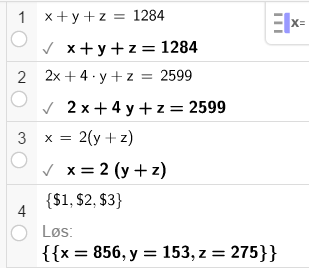 b.Det er 856 kalkuner, 153 griser og 275 juletrærOppgave 2a.Gitt inntektsfunksjonen I som funksjon av prisen p  Når vi tegner erstatter vi p med x for da regner GG mye bedre: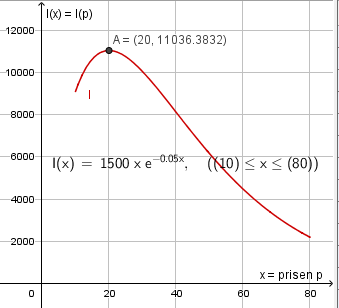 b.Vi brukte kommandoen ekstremalpunkt og fikk A=((20, 11036.4). Størst inntekt når prisen er 20 kr.c.Når vi skal finne inntekten som funksjon av antall produserte enheter x må vi bruke sammenhengen  som settes inn i funksjonsuttrykket for I.. Da får vi: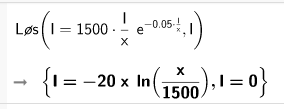 Vi ser at svaret her er det samme som vi har i oppgaven fordi  d.Overskuddsfunksjonen  Vi lar GG regne ut den største verdien overskuddet kan få. At det er en største verdi ser vi av grafen: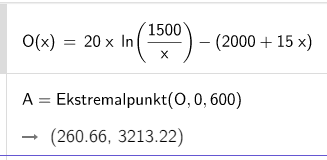 Største overskudd er kr 3213 når det produseres og selges 261 enheterGrafen til overskuddet blir: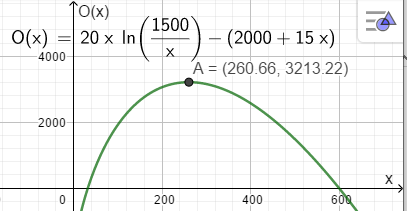 Oppgave 3Vi definererX: Tida en tilfeldig gutt bruker på å springe 3000 mVi får opplyst at X er normalfordelt med forventningsverdi μ = 12 min 43 s = 763 s og standardavviket     σ = 54 s. Kravet til opptak på Krigsskolen er at en oppnår ei tid under 13 min = 780 s.a.Vi bruker sannsynlighetskalkulatoren for å finne P( X< 13 min) = P(X < 780 s) :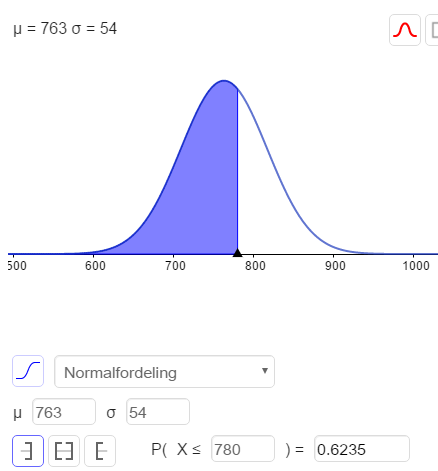 Vi ser at sannsynligheten er 0.6235=62.4 %b.Vi må nå bestemme tida t slik at P(X = t) ≤ 0.05Vi prøver oss litt fram og etter kort tid har vi: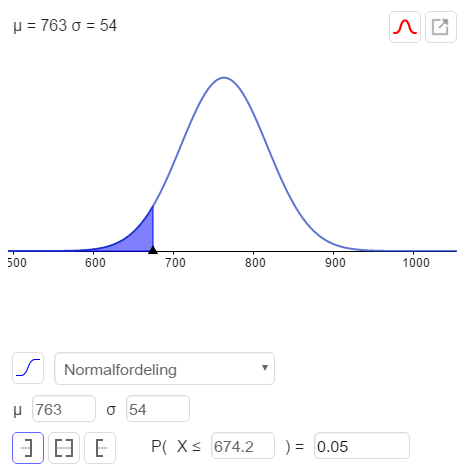 Men vi kan bruke normalfordelingstabellen, og da må vi kreve:Vi skal bruke tabellen i vedlegget slik at  674.17sekunder = 11 min 14.2 s må han løpe 3000 m på for å bli blant de 5 % bestec.Vi har nå 25 gutter som testes og da får vi en nullhypoteseH0: Forventningsverdien til 25 gutter μ0 = 25*763s = 19075 s Den alternative hypotesen blir daH: μ < 19075 sVi bruker, som oppgaven anviser, et signifikansnivå på 5 %Vi undersøker nå om den nye forventningsverdien μ1 =  og med det samme standardavviket som før σ1 =  er mer enn 5 % under «den gamle» forventningsverdien.Vi bruker sannsynlighetskalkulatoren i GG: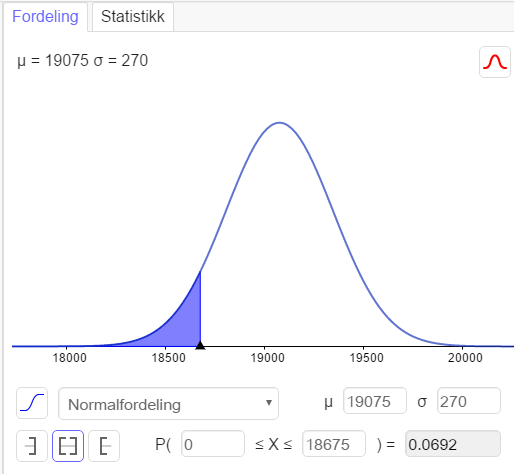 Av dette ser vi at P( X ≤ 18675 ) = 6.92%Sannsynligheten er 6.92 % for at treningsprogrammet skal gi gjennomsnittstider på 12 min 27 s eller bedre. Dette er godt over signifikansnivået på 5 % og vi beholder nullhypotesen. Det er ikke grunnlag for å hevde at treningsprogrammet gir god effekt.Oppgave 4 (Denne oppgaven er nesten den samme i R2)a.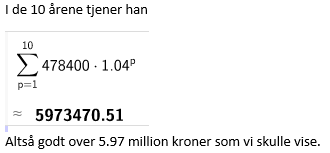 b.I disse 8 årene vil Svein tjene: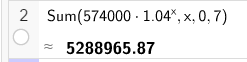 Han vil altså tjene mindre med etterutdanningen enn uten, ca. 5.29 mill kr I de samme årene. c.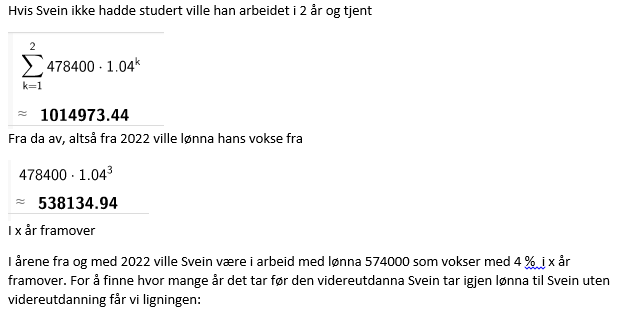 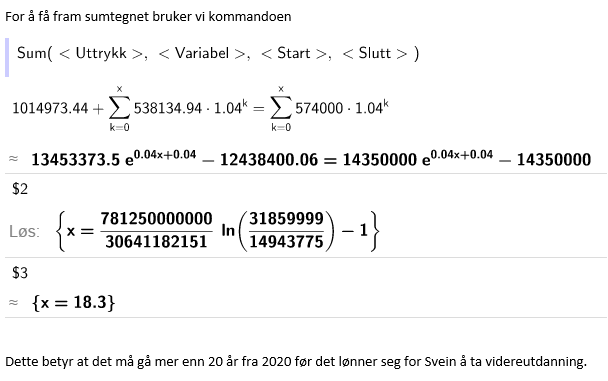 k01234SumP(X=k)0.450.300.100.100.0500.300.200.300.201.0